Homework – The Central England Temperature recordUsing the graph above answer the following questions;Which month has experienced the biggest change in temperature?			Calculate the change for this month (subtract the smallest number from the largest number)											Which month has experienced the smallest change in temperature?			Calculate the change for this month (subtract the smallest number from the largest number)											Overall what has happened to temperatures for this location in the UK over time?																									Using the graph opposite, what has happened to temperatures over time from 1650 to the present day?																					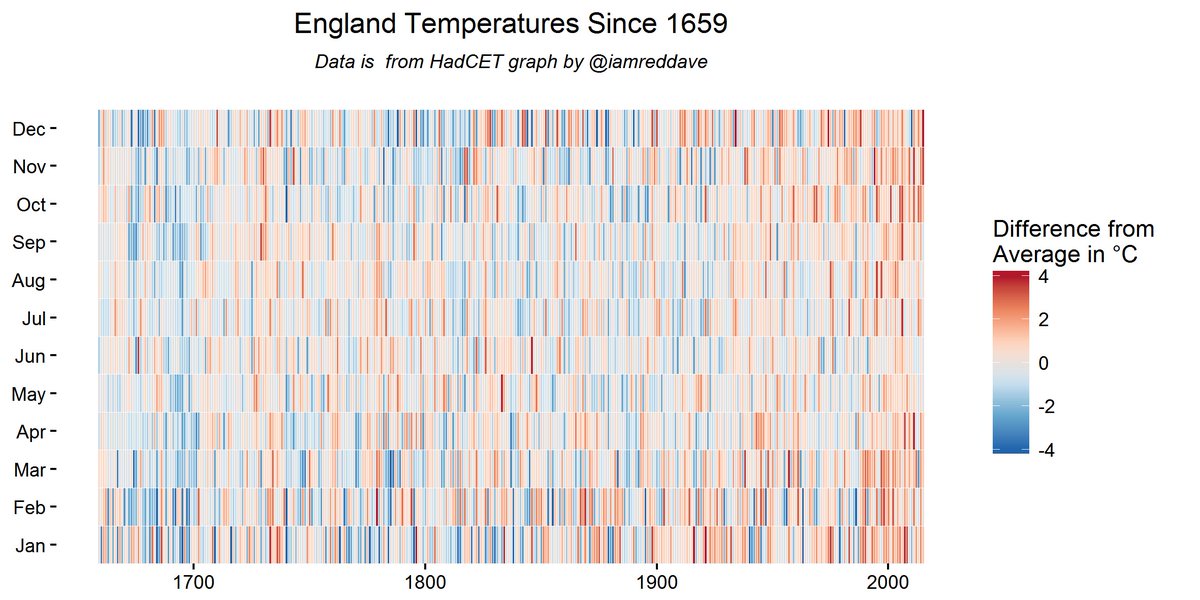 By Iamreddave - Own work, CC BY-SA 4.0, https://commons.wikimedia.org/w/index.php?curid=81925811 